   			  BEECHWOOD SURGERY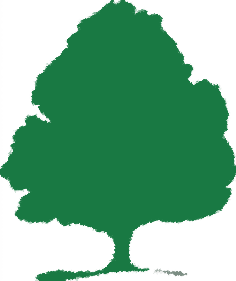 GENERAL DATA PROTECTION POLICY PRIVACY NOTICEYour information, what you need to know
This privacy notice explains why we collect information about you, how that information may be used and how we keep it safe and confidential.Why we collect information about you
Health care professionals who provide you with care are required by law to maintain records about your health and any treatment or care you have received within any NHS organisation.
These records help to provide you with the best possible healthcare.
We collect and hold data for the sole purpose of providing healthcare services to our patients.
In carrying out this role we may collect information about you which helps us respond to your queries or secure specialist services. We may keep your information in written form and/or in digital form. The records may include basic details about you, such as your name and address.
They may also contain more sensitive information about your health and also information such as outcomes of needs assessments.Details we collect about you
The health care professionals who provide you with care maintain records about your health and any treatment or care you have received previously (eg. NHS Trust, GP Surgery, Walk-in clinic, etc.). These records help to provide you with the best possible healthcare.
Records which this GP Practice may hold about you may include the following:Details about you, such as your address and next of kinAny contact the surgery has had with you, such as appointments, clinic visits,
emergency appointments, etc.Notes and reports about your healthDetails about your treatment and careResults of investigations, such as laboratory tests, x-rays, etc.Relevant information from other health professionals, relatives or those who care for youHow we keep your information confidential and safeEveryone working for the NHS is subject to the Common Law Duty of Confidence. Information provided in confidence will only be used for the purposes advised with consent given by the patient, unless there are other circumstances covered by the law. The NHS Digital Code of Practice on Confidential Information applies to all our staff and they are required to protect your information, inform you of how your information will be used, and allow you to decide if and how your information can be shared. All our staff are expected to make sure information is kept confidential and receive annual training on how to do this.NHS health records may be electronic, on paper or a mixture of both, and we use a combination of working practices and technology to ensure that your information is kept confidential and secure. Your records are backed up securely in line with NHS standard procedures. We ensure that the information we hold is kept in secure locations, is protected by appropriate security and access is restricted to authorised personnel. We also make sure external data processors that support us are legally and contractually bound to operate and prove security arrangements are in place where data that could or does identify a person are processed. We are committed to protecting your privacy and will only use information collected lawfully in accordance with:Data Protection Act 2018General Data Protection Regulation 2018Human Rights ActCommon Law Duty of ConfidentialityNHS Codes of Confidentiality and Information SecurityHealth and Social Care Act 2015We maintain our duty of confidentiality to you at all times. We will only ever use or pass on information about you if others involved in your care have a genuine need for it. We will not disclose your information to any third party without your permission unless there are exceptional circumstances (i.e. life or death situations), or where the law requires information to be passed on.How we use your informationUnder the powers of the Health and Social Care Act 2015, NHS Digital can request personal confidential data from GP Practices without seeking patient consent. Improvements in information technology are also making it possible for us to share data with other healthcare providers with the objective of providing you with better care.You may choose to withdraw your consent to personal data being used in this way. When we are about to participate in a new data-sharing project we will make patients aware by displaying prominent notices in the Practice and on our website at least four weeks before the scheme is due to start. You can object to your personal information being shared with other health care providers but if this limits the treatment that you can receive then the doctor will explain this to you at the time.To ensure you receive the best possible care, your records are used to facilitate the care you receive. Information held about you may be used to help protect the health of the public and to help us manage the NHS.Clinical AuditInformation may be used for clinical audit to monitor the quality of the service provided. Some of this information may be held centrally and used for statistical purposes. Where we do this we take strict measures to ensure that individual patients cannot be identified e.g. the National Diabetes Audit.Supporting Medicines ManagementCCGs support local GP practices with prescribing queries which generally don’t require identifiable information. CCG pharmacists work with your practice to provide advice on medicines and prescribing queries, and review prescribing of medicines to ensure that it is safe and cost-effective. Where specialist support is required e.g. to order a drug that comes in solid form, in gas or liquid, the CCG medicines management team will order this on behalf of the practice to support your care.Safeguarding
To ensure that adult and children’s safeguarding matters are managed appropriately, access to identifiable information will be shared in some limited circumstances where it’s legally required for the safety of the individuals concerned.Summary Care Record (SCR)NHS England uses a national electronic record called the Summary Care Record (SCR) to support patient care. It contains key information from your GP record. Your SCR provides authorised healthcare staff with faster, secure access to essential information about you in an emergency or when you need unplanned care, where such information would otherwise be unavailable.Summary Care Records are there to improve the safety and quality of your care. SCR core information comprises your allergies, adverse reactions and medications. An SCR with additional information can also include reason for medication, vaccinations, significant diagnoses / problems, significant procedures, anticipatory care information and end of life care information. Additional information can only be added to  your SCR with your agreement.
Please be aware that if you choose to opt-out of SCR, NHS healthcare staff caring for you outside of this surgery may not be aware of your current medications, allergies you suffer from and any bad reactions to medicines you have had, in order to treat you safely in an emergency.
Your records will stay as they are now with information being shared by letter, email, fax or phone. If you wish to opt-out of having an SCR please return a completed opt-out form to the practice.Local sharing via My Care RecordYour patient record is held securely and confidentially on our electronic system. If you require attention from a health professional such as an Emergency Department, Minor Injury Unit or Out Of Hours location, those treating you are better able to give appropriate care if some of the information from your GP patient record is available to them. This information can be locally shared electronically via My Care Record.In all cases, information is only used by authorised health and social care professionals  involved in your direct care. Your permission will be asked before the information is accessed, unless the health and social care user is unable to ask you and there is a clinical reason for access, which will then be logged.CareDoctR Solutions Limited (CareDoctR)We may share your data (including basic identifiers, postal address, telephone number and health data) with CareDoctR so that they can analyse this data to automate patient care, such as providing automatic patient recall for the purpose of optimised care for patients living with multiple long-term health conditions. We have a binding contract with CareDoctR that restricts their handling of your personal data to only what is necessary in performance of their contract. This contract details how personal data should be handled and ensures your data is protected at all times.Data RetentionWe will approach the management of patient records in line with the Records Management NHS Code of Practice for Health and Social Care which sets the required standards of practice in the management of records for those who work within or under contract to NHS organisations in England, based on current legal requirements and professional best practice.Who are our partner organisations?We may also have to share your information, subject to strict agreements on how it will be used, with the following organisations:NHS Trusts / Specialist Trusts Independent Contractors such as dentists, opticians, pharmacistsPrivate Sector ProvidersVoluntary Sector ProvidersAmbulance TrustsClinical Commissioning GroupsSocial Care ServicesLocal AuthoritiesEducation ServicesFire and Rescue ServicesPoliceOther ‘Data Processors’.We will never share your information outside of health partner organisations without your explicit consent unless there are exceptional circumstances such as when the health or safety of others is at risk, where the law requires it or to carry out a statutory function.
Within the health partner organisations (NHS and Specialist Trusts) and in relation to the above mentioned themes – Risk Stratification, Invoice Validation, Supporting Medicines Management, Summary Care Record – we will assume you are happy to for your information to be shared unless you choose to opt-out (see below).This means you will need to express an explicit wish not to have your information shared with the other NHS organisations; otherwise they will be automatically shared. We are required by law to report certain information to the appropriate authorities. This is only provided after formal permission has been given by a qualified health professional. There are occasions when we must pass on information, such as notification of new births, where we encounter infectious diseases which may endanger the safety of others, such as meningitis or measles (but not HIV/AIDS), and where a formal court order has been issued. Our guiding principle is that we are holding your records in strictest confidence.COVIDThe health and social care system is facing significant pressures due to the COVID-19 outbreak. Health and care information is essential to deliver care to individuals, to support health and social care services and to protect public health. Information will also be vital in researching, monitoring, tracking and managing the outbreak. In the current emergency it has become even more important to share health and care information across relevant organisations. Existing law which allows confidential patient information to be used and shared appropriately and lawfully in a public health emergency is being used during this outbreak. Using this law, the Secretary of State has required NHS Digital; NHS England and Improvement; Arm’s Length Bodies (such as Public Health England); local authorities; health organisations and GPs to share confidential patient information to respond to the COVID-19 outbreak. Any information used or shared during the COVID-19 outbreak will be limited to the period of the outbreak unless there is another legal basis to use the data.During this period of emergency, opt-outs will not generally apply to the data used to support the COVID-19 outbreak, due to the public interest in sharing information. This includes National Data Opt-outs. However, in relation to the Summary Care Record, existing choices will be respected. Where data is used and shared under these laws your right to have personal data erased will also not apply. It may also take us longer to respond to Subject Access Requests, Freedom of Information requests and new opt-out requests whilst we focus our efforts on responding to the outbreak. For more information please visit the NHS website: https://www.england.nhs.uk/Your right to withdraw consent for us to share your personal information (Opt-Out)
If you are happy for your data to be extracted and used for the purposes described in this fair processing notice then you do not need to do anything. If you do not want your information to be used for any purpose beyond providing your care, and with the exceptions as detailed above, you can choose to opt-out. If you wish to do so, please let us know so we can code your record appropriately. We will respect your decision if you do not wish your information to be used for any purpose other than your care but in some circumstances we may still be legally required to disclose your data. Access to your information
Under the new General Data Protection Regulation (GDPR) 2018 everybody has the right to see, or have a copy, of data we hold that can identify you, with some exceptions. You do not need to give a reason to see your data. If you want to access your data you must make the request in writing. Under special circumstances, some information may be withheld. If you wish to have a copy of the information we hold about you, please contact the Practice Manager.
Change of Details
It is important that you tell the person treating you if any of your details such as your name or address have changed or if any of your details are incorrect in order for this to be amended. Please inform us of any changes so our records for you are accurate and up to date.Mobile Numbers & Email Addresses
If you provide us with your mobile phone number, we may use this to send you reminders about your appointments or other health screening information. Please let us know if you do not wish to receive reminders on your mobile.If you provide us with your email address, we may use this to send you reminders to make an appointment for a review. Please let us know if you do not wish to receive correspondence by email.
Complaints
If you have concerns or are unhappy about any of our services, please contact the Practice Manager. For independent advice about data protection, privacy and data-sharing issues, you can contact: The Information Commissioners Office, Wycliffe House, Water Lane, Wilmslow, Cheshire, SK9 5AF - Phone: 0303 123 1113 Website: www.ico.gov.uk .Further Information
Further information about the way in which the NHS uses personal information and your rights in that respect can be found here: https://www.england.nhs.uk/contact-us/privacy/privacy-notice/your-information/The NHS Care Record Guarantee
The NHS Care Record Guarantee for England sets out the rules that govern how patient information is used in the NHS, what control the patient can have over this, the rights individuals have to request copies of their data and how data is protected under the Data Protection Act 1998. http://systems.digital.nhs.uk/infogov/links/nhscrg.pdfThe NHS ConstitutionThe NHS Constitution establishes the principles and values of the NHS in England. It sets out the rights patients, the public and staff are entitled to. These rights cover how patients access health services, the quality of care you’ll receive, the treatments and programmes available to you, confidentiality, information and your right to complain if things go wrong.
https://www.gov.uk/government/publications/the-nhs-constitution-for-englandNHS Digital
NHS Digital collects health information from the records health and social care providers keep about the care and treatment they give, to promote health or support improvements in the delivery of care services in England.
http://content.digital.nhs.uk/article/4963/What-we-collectReviews of and Changes to our Fair Processing Notice
We will keep our Fair Processing Notice under regular review. This notice was last reviewed following GDPR implementation in May 2018.